https://benthamscience.com/public/article/120976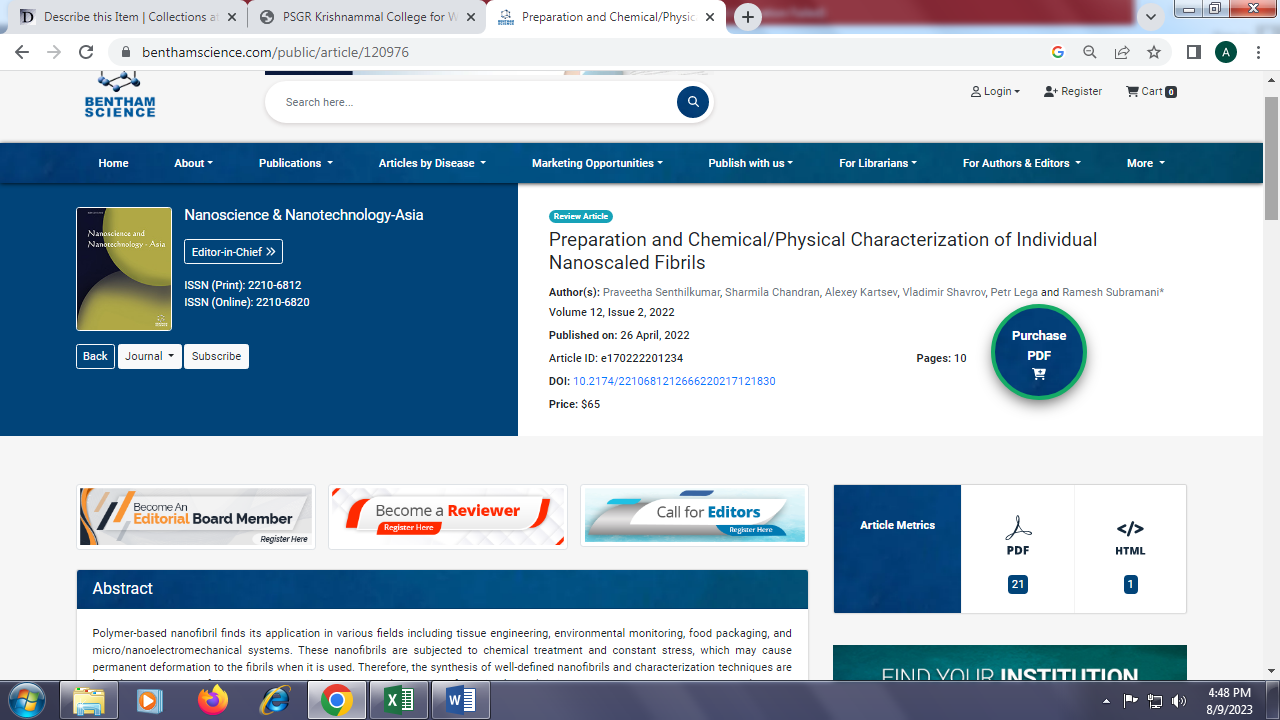 